Publicado en Ginebra, Suiza el 19/07/2024 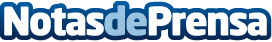 J. Bruhin Muller anuncia el lanzamiento de la nueva Colección Rosa ImperialEsta nueva colección está dentro de su gama de lujo para el cuidado de la pielDatos de contacto:Sam LamSTC Search2398 5659Nota de prensa publicada en: https://www.notasdeprensa.es/j-bruhin-muller-anuncia-el-lanzamiento-de-la Categorias: Internacional Moda Consumo Belleza http://www.notasdeprensa.es